Times of Day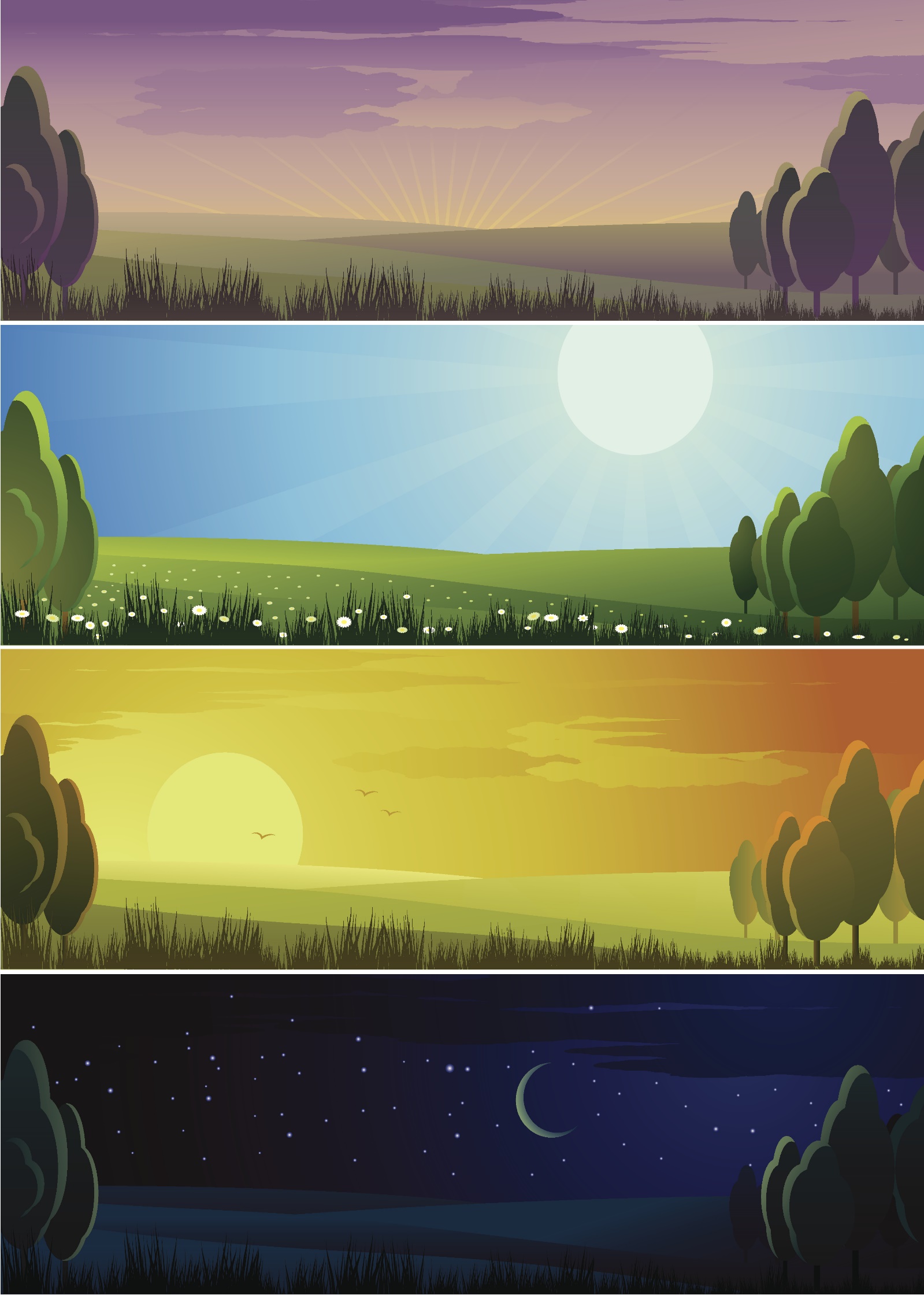 